Объявление для работодателейУважаемый работодатель!Разработка мер поддержки работодателей в 2020 году в связи с введением ограничительных мероприятий (карантина) будет осуществляться Минтрудом России только на основании данных, размещенных работодателями на портале "Работа в России". В этих целях Вам необходимо зарегистрироваться на указанном портале, создать личный кабинет, внести и поддерживать в актуальном состоянии сведения о режиме труда работников организации, планируемых высвобождениях, переводе работников на удаленный режим работы, возникновении задолженности по заработной плате.Информация о проведении мониторинга через портал "Работа в России" размещена на интерактивном портале службы труда и занятости населения министерства труда и социального развития Краснодарского края (kubzan.ru) 
в разделе "Важно!".По вопросам регистрации и размещения вышеуказанных сведений Вы можете обратиться в центр занятости населения по месту регистрации предприятия. 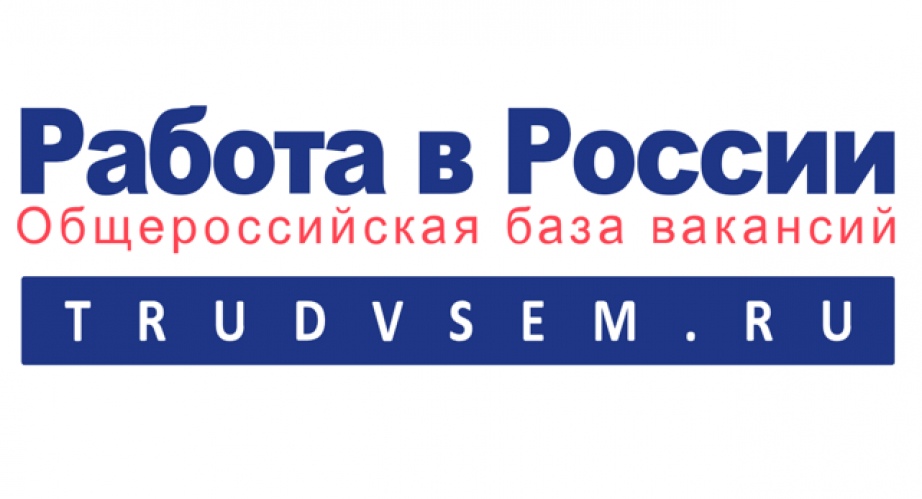 